The Commonwealth of MassachusettsExecutive Office of Health and Human ServicesDepartment of Public HealthBureau of Health Care Safety and Quality99 Chauncy St., 11th FloorBoston, MA  02111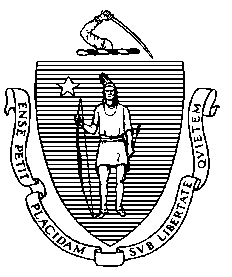 CIRCULAR LETTER: DHCQ-16-4-660TO:		Acute Care Hospital Chief Executive OfficersFROM:	Eric Sheehan, Interim Director, Bureau of Health Care Safety and QualityMichael Sinacola, Interim Deputy Director, Bureau of Health Care Safety and QualityRE:		Submission of Trauma Data  DATE:		April 20, 2016Please note that this circular replaces the version dated April 30, 2008; DHCQ 08-03-483The purpose of this memo is to serve as an update regarding changes being made to the Trauma Registry system and data collection requirements for patients who receive medical care for traumatic injuries within Massachusetts hospitals.  On March 12, 2004, the Department of Public Health (the Department) promulgated hospital licensure regulations for the provision of trauma data (105 CMR 130.850 - .854) to the Center for Health Information and Analysis (CHIA) (formerly the Division of Health Care Finance and Policy) by hospitals providing trauma care.  As required by 105 CMR 130.851 (D): a hospital providing trauma services as a designated trauma center must: Provide to the Division of Health Care Finance and Policy the designated trauma center data set to be specified in administrative requirements jointly developed by the Department and the Division of Health Care Finance and Policy, and promulgated by the Department, As required by 105 CMR 130.852 (A), a hospital that is not a designated trauma center but provides trauma care as part of its emergency service must: Provide to the Division of Health Care Finance and Policy the trauma service hospital data set to be specified in administrative requirements jointly developed by the Department and the Division of Health Care Finance and Policy.The Department and CHIA have completed the development of the trauma data requirements for the system upgrades to be used by hospitals for data submission to the State Trauma Registry.  The trauma data submission due date will begin on July 15, 2016 with Quarter 1 (10/1/2015 – 12/31/2015) and Quarter 2 (1/1/2016 – 3/31/2016) data.  These Quarters will be the first to include ICD-10 coding.  If hospitals are unable to collect ICD-10 coding until January 1, 2016, then Quarter 1 (10/1/2015 – 12/31/2015) must be submitted on or before May 31, 2016 through the current SENDS/INET system with the existing data elements listed on Circular Letter dated April 30, 2008 (DHCQ 08-03-483).A Trauma Patient is defined as a patient sustaining a traumatic injury and meeting the following criteria as a principal or primary diagnosis for the state trauma registry:ICD-10-CM starting 10/1/2015S00 – S99 with 7th character modifiers of A, B, or C only (injuries to specific body parts – initial encounter)T07 (Unspecified multiple injuries)T14 (Injury of unspecified body region)T20 – T28 with 7th character modifier of A only (Burns by specific body parts – initial encounter)T30 – T32 (Burn by TBSA percentages)T79.A1 – T79.A19 (upper extremity) T79.A2 - T79.A29 (lower extremity) with 7th character modifier of A only (Traumatic compartment syndrome (extremity only) – initial encounter)T75.1 with 7th character modifiers of A only (Unspecified effects of drowning and nonfatal submersion – initial encounter)T71 with 7th character modifiers of A only (Asphyxiation / strangulation – initial encounter)Excluding the following isolated injuries:S00 (Superficial injuries of the head)S10 (Superficial injuries of the neck)	S20 (Superficial injuries of the thorax)S30 (Superficial injuries of the abdomen, pelvis, lower back, and external genitals)S40 (Superficial injuries of the shoulder and upper arm)S50 (Superficial injuries of the elbow and forearm)S60 (Superficial injuries of the wrist, hand, and fingers)S70 (Superficial injuries of the hip and thigh)S80 (Superficial injuries of the knee and lower leg)S90 (Superficial injuries of the ankle, foot, and toes)Late effect codes, which are represented using the same range of injury diagnosis codes but with the 7th digit modifier code of D through S, are also excluded.ANDPatient Admission Definition:Hospital inpatient admission; OR Observation stay admission; OR Transfer patient via EMS transport (including air ambulance) from one hospital to another hospital (includes inpatient or observation or emergency department); OR Death (independent of hospital admission source or hospital transfer status) Note: When coding out all the variable fields, use the best code to describe the direct injury or the information surrounding how the injury occurred. Avoid using non-specified codes unless there is no other code that is better suited for the field after reviewing all the necessary documentation around the injury.The following table shows the required data elements for designated trauma centers and non-trauma centers.The trauma registry will be collecting Abbreviated Injury Scale (AIS) version 2005/2008 starting in June 2016. The license is being obtained to allow the state trauma registry system to collect and maintain the AIS 2005/2008 code in the database. All other versions of the AIS will not be accepted in the database as of June 2016.Hospitals shall submit data in accordance with trauma data submission specifications containing full file layout information file components, edit specifications, and future technical specifications which shall be available shortly under the State Trauma System heading at http://www.mass.gov/eohhs/gov/departments/dph/programs/hcq/oems/trauma-data/public-health-oems-trauma-system.html.Note: Hospitals with affiliations may share resources for abstraction and submission of the trauma registry data into the state.  The hospitals need to make sure the hospital filing number represents the submitting hospital and the hospital submitting number represents the receiving hospital. 	If the hospital with affiliations runs under one license, the hospital should submit the trauma cases under the appropriate hospital submitting number that is designated for the establishment that received the trauma case.Hospitals must contact the state trauma registry when there are any changes in trauma registry personnel, email addresses, or changes in designation.  The contact information needed is as follows: the name of the trauma registry contact(s), phone number(s), email address(es) and title(s).  Please submit updated contact information to Bertina.Backus@state.ma.us. Hospitals shall submit trauma data quarterly. After the first submission deadline on July 15, 2016, trauma data submission shall be due according to the following schedule:The Division may, at its discretion, and for good cause, grant an extension in time to a hospital submitting trauma data. If the Division notifies a hospital that it is required to resubmit data because the submission was rejected or as part of a data verification process, the hospital must submit its data no later than 30 days following the date of the notice to resubmit.  If the data is resubmitted after 60 days, the hospital will need to notify the trauma registry in order to unlock the flag field, signifying which submission file was most recently received. The Division shall institute appropriate administrative procedures and mechanisms to ensure that it is in compliance with the provisions of M.G.L. c. 66A, the Fair Information Practices Act, to the extent that the data collected thereunder are "personal data" within the meaning of that statute. In addition, the Division shall ensure that any contract entered into with other parties for the purposes of processing and analysis of this data shall contain assurances that such other parties will also comply with the provisions of M.G.L. c. 66A.The Department may revise the specifications or other administrative requirements from time to time by notice of circular letter. For questions regarding the Trauma registry, please contact Bertina Backus, at 617-753-8013, or Bertina.Backus@state.ma.us. For other questions regarding this correspondence please contact Michael Sinacola, at 617-753-8102, or Michael.Sinacola@state.ma.us. Field Name(R)equired(C)onditionallyRequiredNon-Trauma Centers Trauma CentersFilingOrgId   RXXSiteOrgID   RXXInter-Facility Transfer RXXSiteOrgID of Transferring Hospital C1XXDischarge Time from Transferring Hospital Retired June 2016XXEMS Unit Departure Time from Scene and Transferring Hospital RXXED/Hospital Admission Date RXXED/Hospital Admission Time RXXLocation of Direct Admission Retired June 2016XXMedical Record NumberRXXSocial Security Number RXXDate of Birth RXXGender RXXPatient’s Home Street Address RXXPatient’s Home City  RXXPatient’s Home Zip/Postal Code RXXInjury Incident Date RXXInjury Incident Time RXXWork-related RXXIncident City RXXIncident State RXXTransport ModeRXXAlcohol Use Indicator C2XDrug Use Indicator C3XPrimary Ecode ICD-9-CM Retired June 2016XXICD-10-CM Primary External Cause code RXXLocation Ecode  ICD-9-CM Retired June 2016XXICD-10-CM Location External Cause Code  RXXInitial ED/Hospital Glasgow Eye Component in EDC4XInitial ED/Hospital Glasgow Verbal Component in EDC5XInitial ED/Hospital Glasgow Motor Component in EDC6XGlasgow Coma Score Total in the EDC7XGlasgow Coma Score Assessment Qualifier in the EDC8XRespiration Rate RXXSystolic Blood Pressure RXXPulse Rate RXXICD-9-CM Diagnosis CodeRetired June 2016XXICD-10-CM Diagnosis Code RXXAIS (numerical identifier for predot code and severity code)RXAIS Version RXProtective Devices RXChild Specific restraint C9XAirbag Deployment C10XCo-Morbid Conditions RXComplications RXPatient's Home Country C11XXPatient's Home County  C12XXAlternate Home Residence RXXAge RXXAge Units RXXRace RXXEthnicity RXXPatient's Occupational Industry C13XPatient's Occupation  C14XXICD-9 Additional External Cause Code Not being addedXICD-10-CM Additional External Cause Code RXIncident Location Zip/Postal Code RXXIncident Country RXIncident County RXReport of Physical Abuse RXXInvestigation of Physical Abuse C15XCaregiver at Discharge C16XEMS Dispatch Date RXXEMS Dispatch Time RXXEMS Unit Arrival Date at Scene or Transferring FacilityRXXEMS Unit Arrival Time at Scene or Transferring FacilityRXXEMS Unit Departure Date from Scene or Transferring FacilityRXXOther Transport ModeRXInitial Field Systolic Blood PressureRXInitial Field Pulse RateRXInitial Field Respiratory RateRXInitial Field Oxygen SaturationRXInitial Field GCS - EyeRXInitial Field GCS - VerbalRXInitial Field GCS - MotorRXInitial Field GCS - TotalRXTrauma Center CriteriaRXVehicular, Pedestrian, Other Risk InjuryRXPre-Hospital Cardiac ArrestRXXInitial ED/Hospital TemperatureRXInitial ED/Hospital Respiratory AssistanceRXInitial ED/Hospital Oxygen SaturationRXInitial ED/Hospital Supplemental OxygenRXInitial ED/Hospital HeightRXInitial ED/Hospital WeightRXED Discharge Disposition RXXSigns of LifeRXED Discharge DateRXXED Discharge TimeRXXICD-9 Hospital ProceduresNot being addedXICD-10-CM Hospital ProceduresRXHospital Procedure Start DateRXHospital Procedure Start TimeRXTotal ICU Length of StayRXTotal Ventilator DaysRXHospital Discharge DateRXXHospital Discharge TimeC17XHospital Discharge DispositionRXXPrimary Method of PaymentRXXDPH Facility Identification Numbers   RXXService LevelRXJuly 15, 2016, trauma data submission shall be due according to the following schedule: Quarter Quarter Begin & End Dates Due Date for Data File: 75 days following the end of the reporting period 1 10/1 – 12/31 3/16 2 1/1 – 3/31 6/14 3 4/1 – 6/30 9/13 4 7/1 – 9/30 12/14 